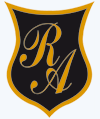     Colegio República ArgentinaO’Carrol  # 850-   Fono 72- 2230332                    Rancagua                                                   TAREA RELIGION OCTAVO BASICOProf. Viviana L. Álvarez Palominos vivito7272@gmail.com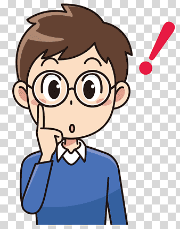 Reflexionamos??Responde: 1 ¿Qué relación hay entre la situación que vive el hombre y los problemas del mundo?2. ¿Qué debería cambiar para qué, tanto el hombre como el mundo, no terminen destrozados?	3. ¿Cres tú que con la pandemia que estamos viviendo, seremos mejores personas? ¿Hemos aprendido algo? o ¿será qué seguiremos igual que siempre siendo egoístas y malas personas?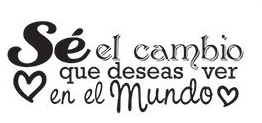 ¡¡¡Hasta la próxima!!!  No olvide enviar fotos a mi correo de tu cuaderno para revisarNombre:Curso:                                                                                  Fecha: 04 al 08 Mayo 2020O.A:  Identificar la misión encomendada a Jesús por su Padre Dios, a través de textos, actividades a desarrollar en sus cuadernos